Приложение 1.Титульный лист оформляется шрифтом Arial  12Приложение 2Первому проректору-проректору по научной работе, д.т.н., профессору Ненашеву М.В.от __________________________________________________________________                                                                                      (ФИО полностью)ЗаявлениеПрошу принять к участию в конкурсе «Лучший студент-исследователь» 20__ года мою конкурсную работу (Портфолио). Подпись заявителяДата заполненияПриложение 3Анкета участника конкурса «Лучший студент-исследователь ФГБОУ ВО «СамГТУ» по итогам 20__ года»1. Фамилия, имя, отчество;2. Дата рождения;3. Место учебы (курс, факультет, группа);4. Полный домашний адрес регистрации (по паспорту) с указанием индекса (приложить копию 3 и 5 страницы паспорта);5. Мобильный и домашний телефон;6. Адрес электронной почты;7. Научный руководитель (ФИО полностью; ученая степень, должность, основное место работы, телефон, адрес электронной почты);Научный руководительдолжность                                       _____________                    ________________                                                   (подпись)                                            (ФИО)Участник Конкурса                            _________                         ________________                                                   (подпись)                                              (ФИО)Приложение 4ЗаявлениеПрошу предоставить мне выплату победителя конкурса «Лучший студент-исследователь ФГБОУ ВО «СамГТУ» по итогам  20__ года» в соответствии с решением УС СамГТУ от ___________________.Выплату прошу перечислить на пластиковую карту.Сведения о получателе:1. Фамилия, имя, отчество___________________________________________________2. Паспортные данные полностью (ксерокопию основной страницы паспорта и страницы с пропиской приложить)____________________________________________ 3. Адрес регистрации по паспорту (полностью с индексом) _________________________________________________________________________4. № страхового пенсионного свидетельства _____________________________________5. Полное наименование банка  _________________________________________________________________________6. л/с пластиковой карты ____________________________________________________Подпись_______________Примечание:Все пункты обязательны к заполнению.Информацию о дате и № решения Ученого Совета заполняет организатор Конкурса.Организаторы Конкурса не несут ответственности за неверно указанные данные в заявлении на предоставление выплаты победителю.													Приложение 5												(Заполняется от руки)Первому проректору- проректору по научной работеД.т.н., профессору Ненашеву М.В.от победителя конкурса «Лучший студент-исследователь» за 20__ годОт Ф.И.О._______________________Согласие на обработку персональных данных Не возражаю против обработки моих персональных данных в Портфолио на конкурс «Лучший студент-исследователь ФГБОУ ВО «СамГТУ»» по итогам _____г.._______  ________________(подпись) расшифровка подписи«_______»________________дата (не позднее даты окончания сбора документов)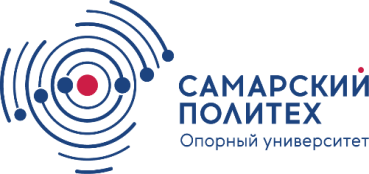 		МИНОБРНАУКИ РОССИИфедеральное государственное бюджетное образовательное учреждение высшего образования«Самарский государственный технический университет»(ФГБОУ ВО «СамГТУ»)		МИНОБРНАУКИ РОССИИфедеральное государственное бюджетное образовательное учреждение высшего образования«Самарский государственный технический университет»(ФГБОУ ВО «СамГТУ»)Портфолио для участия в конкурсе «Лучший студент-исследователь ФГБОУ ВО «СамГТУ»» по итогам ________ г.Фамилия Имя ОтчествоФакультет/ институт, курс, группа.Портфолио для участия в конкурсе «Лучший студент-исследователь ФГБОУ ВО «СамГТУ»» по итогам ________ г.Фамилия Имя ОтчествоФакультет/ институт, курс, группа.Первому проректору- проректору по научной работе,д.т.н., профессору Ненашеву М.В.от победителя конкурса «Лучший студент-исследователь» за 20__ годФ.И.О.__________________________